СОВЕТ СТАРОТИТАРОВСКОГО СЕЛЬСКОГО ПОСЕЛЕНИЯ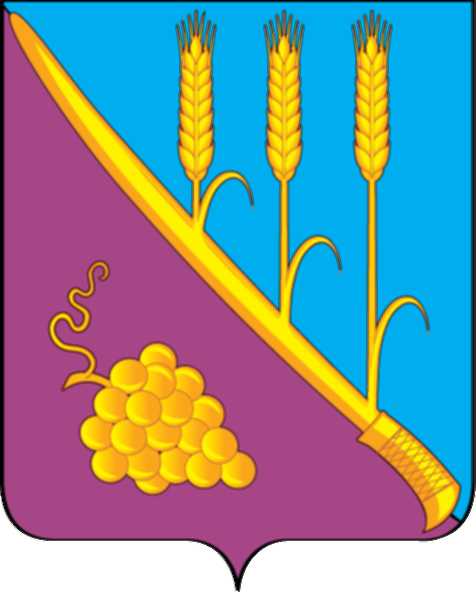 ТЕМРЮКСКОГО РАЙОНАР Е Ш Е Н И Е  № 473       LХХV   сессия                                                                             III  созыва     « 24» мая  2019 года                                                     ст. СтаротитаровскаяО внесении изменений в решение LXVI сессии Совета Старотитаровского сельского поселения Темрюкского района от 29 ноября 2018 года № 419 «О бюджете Старотитаровского сельского поселения Темрюкского района на 2019 год»В соответствии с Бюджетным кодексом Российской Федерации, Федеральным Законом от 6 октября 2003 года № 131- ФЗ «Об общих принципах организации местного самоуправления в Российской Федерации», Уставом Старотитаровского сельского поселения Темрюкского района, Положением о бюджетном процессе в Старотитаровском сельском поселении Темрюкского района, постановлением главы администрации (губернатора) Краснодарского края от 16 апреля 2019 года № 205 « О распределении  дотаций из краевого бюджета местным бюджетам муниципальных образований Краснодарского края», постановлением главы администрации (губернатора) Краснодарского края от 14 января 2019г.  № 7 «Об утверждении распределения субсидий из краевого бюджета на 2019 год местным бюджетам на софинансирование расходных обязательств муниципальных образований Краснодарского края в рамках подпрограммы «Строительство, реконструкция, капитальный ремонт и ремонт автомобильных дорог общего пользования местного значения на территории Краснодарского края» государственной программы Краснодарского края "Развитие сети автомобильных дорог Краснодарского края», а также с необходимостью увеличения безвозмездных поступлений из краевого бюджета в сумме 5 170,6 тыс.рублей, уменьшением налоговых доходов в сумме 500,0 тыс.рублей, неналоговых доходов в сумме 1 002,4 тыс. рублей Совет Старотитаровского сельского поселения Темрюкского района решил:1. Внести в решение LXVI сессии  Совета Старотитаровского сельского поселения Темрюкского района от 29 ноября 2018 года № 419 «О бюджете Старотитаровского сельского поселения Темрюкского района на 2019 год» следующие изменения:          1.1. Изменить основные характеристики бюджета Старотитаровского сельского поселения Темрюкского района на 2019 год:          1) в подпункте 1 пункта 1 после слов «общий объем доходов в сумме» слова «63 228,0  тыс. рублей» заменить словами « 66 896,2 тыс. рублей»;          2)  в подпункте 2 пункта 1 после слов «общий объем расходов в сумме» слова «63 586,5 тыс. рублей» заменить словами «67 254,7тыс. рублей»;1.2 В пункте 5 слова «Утвердить в составе доходов бюджета Старотитаровского сельского поселения Темрюкского района безвозмездные поступления из краевого бюджета в сумме 12 503,8 тыс. рублей. »  заменить словами «Утвердить в составе доходов бюджета Старотитаровского сельского поселения Темрюкского района безвозмездные поступления из краевого бюджета в сумме 18 117,9 тыс. рублей».	1.3 В пункте 16 после слов «объем бюджетных ассигнований муниципального дорожного фонда Старотитаровского сельского поселения Темрюкского района на 2019 год в сумме» слова «8 657,1 тыс. рублей» заменить словами «11 327,7 тыс. рублей».1.4 В приложение № 5 «Распределение бюджетных ассигнований по разделам и подразделам классификации расходов бюджетов на 2019 год» -увеличить расходы:1) в п.1 «Общегосударственные вопросы» цифру «21 680,8» заменить цифрой «21 840,8»2) в п.3 « Национальная безопасность и правоохранительная деятельность» цифру «219,9» заменить цифрой «234,9»          3 ) в п.4 «Национальная экономика» цифру «8 717,1» заменить цифрой «11 387,7»4) в п.5 «Жилищно-коммунальное хозяйство» цифру «14 639,7» заменить цифрой «15 462,3». 1.5 Приложение №3 «Объем поступлений доходов в бюджет Старотитаровского сельского поселения Темрюкского района по кодам видов (подвидов) доходов на 2019 год» изложить в новой редакции, согласно приложению 1 к настоящему решению1.6 Приложение № 5 «Распределение бюджетных ассигнований по разделам и подразделам классификации расходов бюджетов на 2019 год» изложить в новой редакции, согласно приложению 2 к настоящему решению. 1.7.Приложение № 6 «Распределение бюджетных ассигнований по целевым статьям (муниципальным программам Старотитаровского сельского поселения Темрюкского района и непрограммным направлениям деятельности), группам (группам и подгруппам) видов расходов классификации расходов бюджетов на 2019 год» изложить в новой редакции, согласно приложению 3 к настоящему решению.1.8.Приложение № 7 «Ведомственная структура расходов бюджета Старотитаровского сельского поселения Темрюкского района на 2019 год» изложить в новой редакции согласно приложению 4 к настоящему решению.1.9 Приложение № 8 «Источники внутреннего финансирования дефицита бюджета Старотитаровского сельского поселения Темрюкского  района, перечень статей источников финансирования дефицитов бюджетов на 2019 год» изложить  в новой редакции, согласно приложению 5  к настоящему решению.2. Контроль за исполнением данного решения оставляю за собой и постоянной комиссией Совета Старотитаровского сельского поселения Темрюкского района по вопросам экономики, бюджета, финансов, налогов и распоряжению муниципальной собственностью (Н.Г.Красницкая).         3. Официально опубликовать (разместить) настоящее решение в официальном периодическом печатном издании органов местного самоуправления муниципального образования Темрюкский район « Вестник органов местного самоуправления муниципального образования Темрюкский район» и официально опубликовать (разместить) на официальном сайте муниципального образования Темрюкский район в информационно-телекоммуникационной сети « Интернет», а так же разместить на официальном сайте администрации Старотитаровского сельского поселения Темрюкского района.4. Решение вступает в силу после его официального опубликования.Глава Старотитаровского сельскогопоселения Темрюкского района 	                                               __________________А.Г.Титаренко«_____» ________2019 годаПредседатель Совета Старотитаровского сельского поселения Темрюкского района_______________И.А.Петренко«____» _________ 2019 года